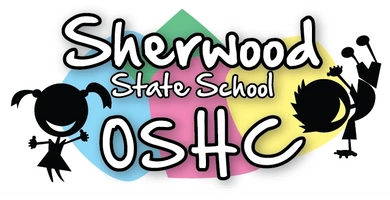     Before School Care  After School Care - InsideAfter School Care - OutsideMonday10/06/19Tuesday11/06/19Wednesday 12/06/19Thursday13/06/19Friday14/06/19OSHC Hall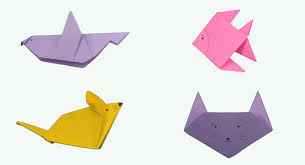 Origami Animals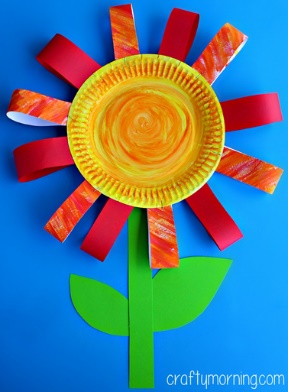 Paper Plate Flowers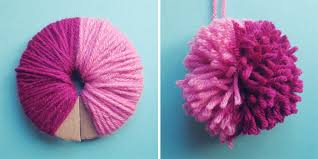 Making Wool Pom Poms 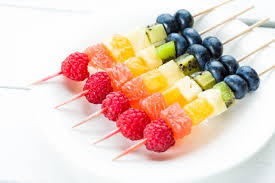 Making Rainbow Fruit Skewers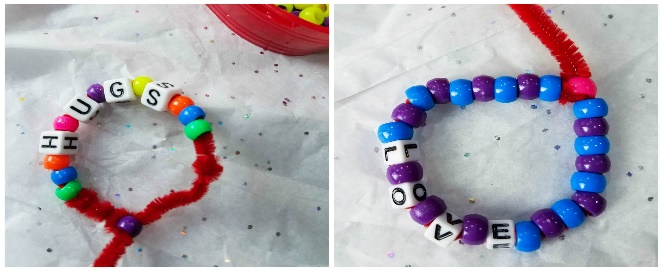 Pipe Cleaner Friendship Bead Bracelets (National Buddy Day)Downstairs 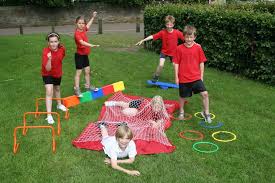 Obstacle Course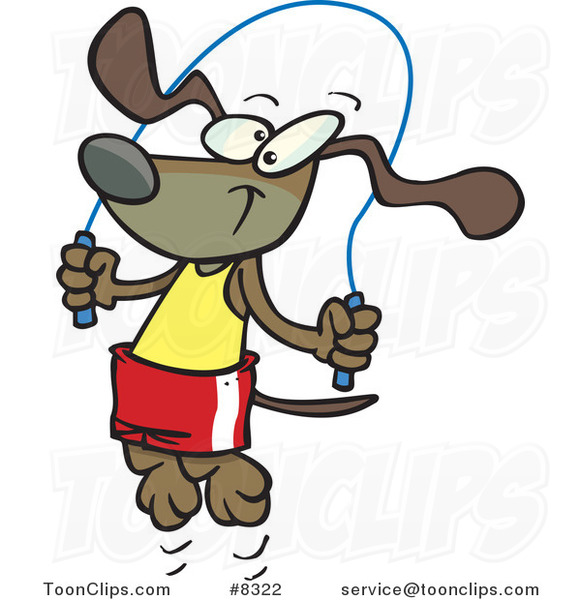 Skipping Practice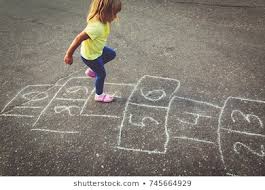 Hopscotch 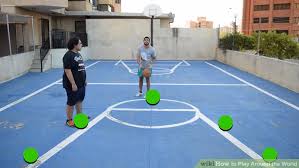 Basketball All Around the World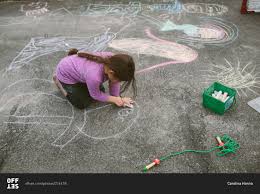 Chalk drawing of their buddy (National Buddy Day)Monday10/06/19Tuesday11/06/19Wednesday 12/06/19Thursday13/06/19Friday14/06/19OSHC Hall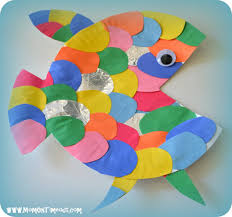 Paper Plate Fish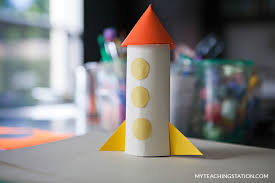 Paper Roll Rockets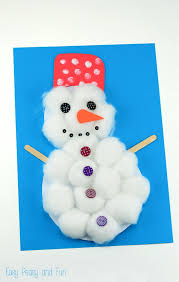 Winter Cotton Ball Snowman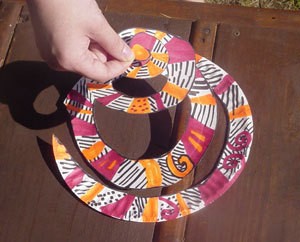 Making an Indigenous Inspired Wind Twirler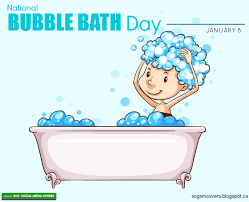 Blue Cotton Ball Bathtub Craft (International Bath Day)Quiet Room:Seniors & HWSketching & HomeworkReading & HomeworkColoring & HomeworkFree Hand Drawing & HomeworkCard Games & HomeworkVeranda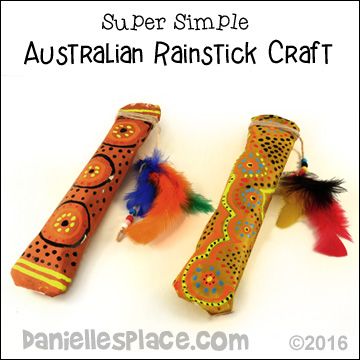 Indigenous Paper Rainstick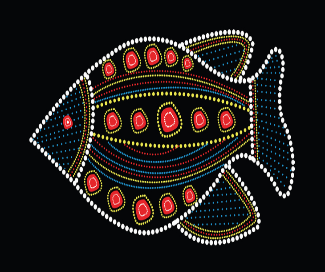 Black Paper Animal Dot Painting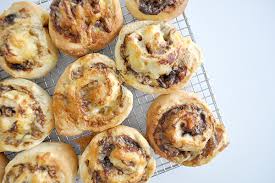 Junior Cooking -Making Cheese and Vegemite ScrollsSenior Cooking - Making Cheese and Vegemite Scrolls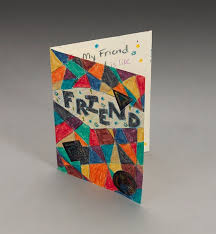 Making Friendship CardsMonday10/06/19Tuesday11/06/19Wednesday 12/06/19Thursday13/06/19Friday14/06/19Oval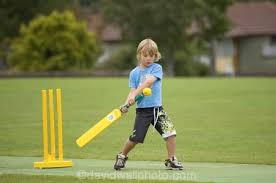 Cricket (supporting Men’s Health Week)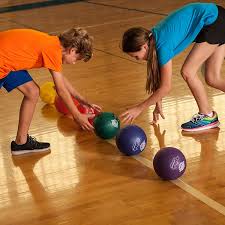 Reverse Dodgeball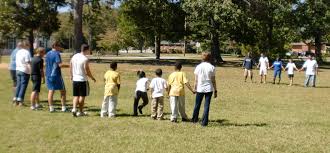 Red Rover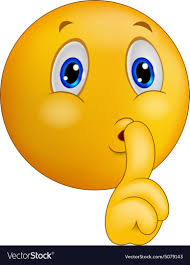 Silent Ball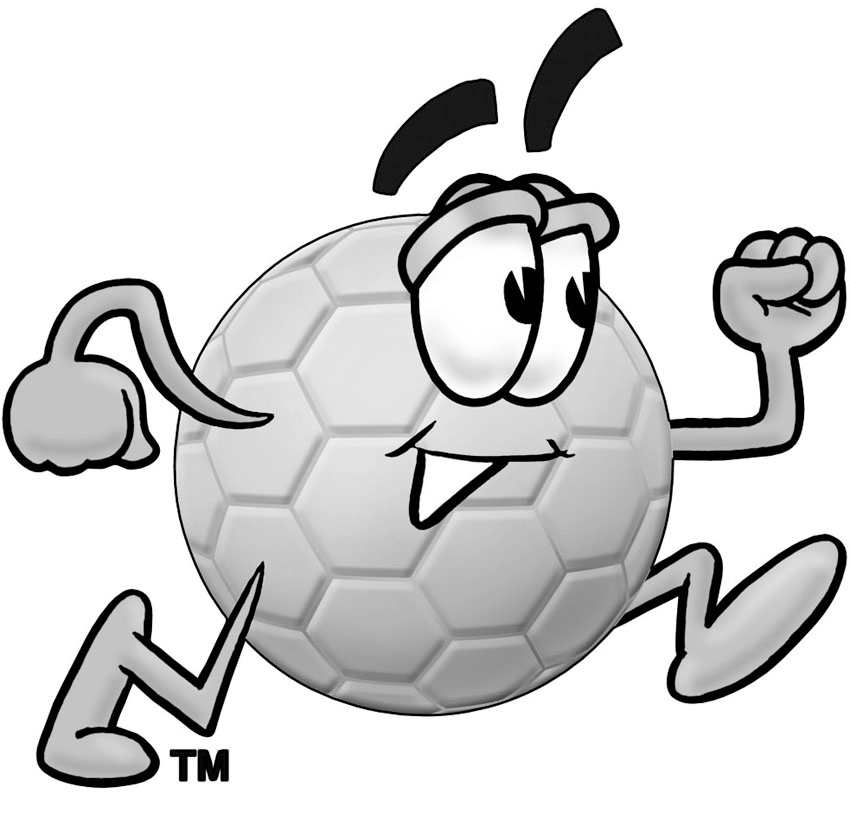 SoccerUndercover Area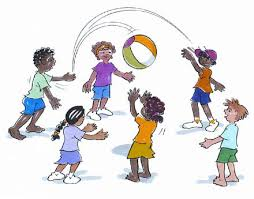 Indigenous Game “Kai”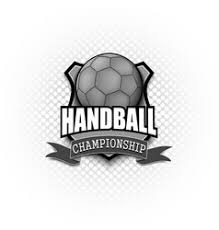        Handball game 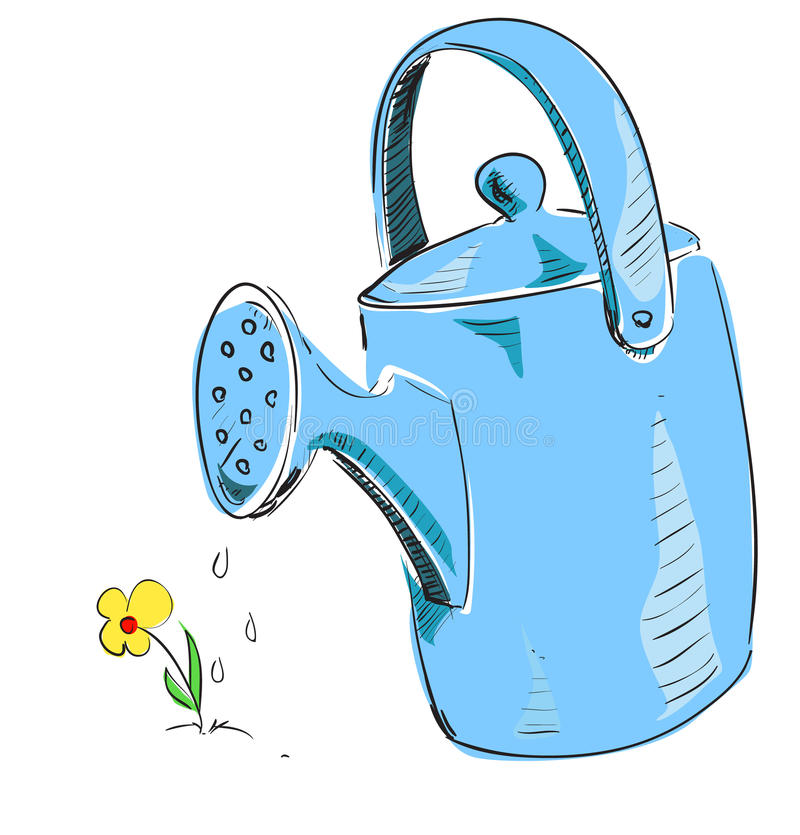 GardeningChalk drawing of their buddy (National Buddy Day)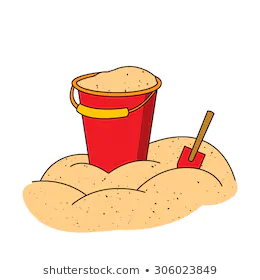 Sandpit